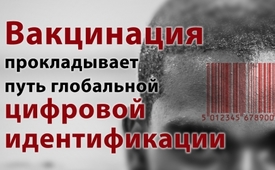 Вакцинация прокладывает путь глобальной цифровой идентификации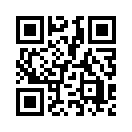 Как призыв к массовой вакцинации, так и призыв к получению "паспорта иммунитета" были публично озвучены во время коронакризиса. В этой программе Kla.TV информирует своих зрителей о том, как индустрия вакцинации связана с Биллом Гейтсом и цифровой идентификацией. 
Знаете ли вы, что через вакцину одновременно должен "имплантироваться" ваш цифровой идентификатор? 
Информируйте себя прямо сейчас о планируемом порабощении человечества через тотальный контроль!Чем продолжительнее коронакризис, тем очевиднее, что политики во всем мире форсируют массовое вакцинирование. "Пандемия и меры предосторожности будут прекращены только тогда, когда появится вакцина", – таково единодушное мнение политиков и представителей Института Роберта Коха. Даже временное ослабление мер не даёт повода расслабиться. 
В связи с вакцинацией против коронавируса и активным обсуждением доказательств иммунитета планируется полная регистрация и цифровая идентификация населения. Билл Гейтс 18 марта 2020 года заявил: "В какой-то момент у нас будут цифровые сертификаты, показывающие, кто выздоровел (от коронавируса), кто недавно прошел тестирование или когда получил вакцину". 
Цифровая идентификация служит для регистрации и идентификации лиц и объектов. Часто для этой цели используются смарт-карты и PIN-коды или биометрические данные, такие как отпечатки пальцев или радужная оболочка глаза. В 2018 году Всемирная организация здравоохранения (ВОЗ) рекламировала преимущества цифровой регистрации. В бюллетене ВОЗ "Программы иммунизации и уведомления о жизненно важных событиях" говорится: "ID4D и Альянс ID2020 стремятся объединить усилия правительств, гражданского общества, международных организаций и частного сектора для эффективного внедрения технологий цифровой идентификации в широких масштабах. Но каковы цели и интересы этих организаций?
ID4D является инициативой Группы Всемирного банка, которая оказывает поддержку странам во внедрении систем идентификации, т.е. в "обеспечении регистрации рождений и правовой идентичности для всех к 2030 году". Основным партнером и финансистом ID4D является Фонд Билла и Мелинды Гейтс.    
ID2020 – это альянс, деятельность которого якобы направлена на улучшение качества жизни через цифровую идентичность. В статье, опубликованной в 2018 году, говорится о вакцинах как идеальном способе внедрения цифровой идентичности во всём мире. Основатели и ключевые партнеры ID2020 также тесно связаны с Биллом Гейтсом и отраслью вакцинации. 
В декабре 2019 года Массачусетский технологический институт (MIT) опубликовал результаты своих исследований, инициированных Биллом Гейтсом и финансируемых Фондом Билла и Мелинды Гейтс. Одновременно с введением вакцины под кожу имплантируются закодированные данные в виде рисунка, невидимого невооруженным глазом, т.е. цифровое удостоверение личности. Билл Гейтс сказал в пасхальное воскресенье, 12 апреля 2020 года, в интервью Tagesthemen: "Мы, в конечном счете, применим [...] вакцину для 7 миллиардов человек". Это означает, простым языком, что каждый должен получить цифровое удостоверение личности.
Но в чём кроется подвох в цифровой идентификации, которую необходимо вводить в связи с вакцинацией? 
Теоретически, принятие цифровой идентичности до сих пор было добровольным, но на практике это часто было неизбежным принуждением. В Индонезии, например, только те, кто имеет цифровую идентификацию, получают субсидируемый сжиженный газ для приготовления пищи. Это уже 41 миллион индонезийцев. 
В Бангладеш правительство совместно с ID2020 и альянсом по вакцинации GAVI обеспечивает младенцев и детей цифровым удостоверением личности при регистрации рождения или вакцинации. В Нигерии для определения того, кто не получил вакцину от полиомиелита, используются беспилотные летательные аппараты. С помощью цифрового идентификатора это можно проверить в любое время. 
Эта вакцинация в сочетании с цифровой идентификацией таким образом открывает дверь тотальному контролю. Каждый человек должен осознать надвигающееся порабощение и оказать соответствующее сопротивление.от StR;  hmИсточники:Высказывания политиков, Института им. Роберта Коха и Билла Гейтса:
https://www.kla.tv/16407
https://www.welt.de/politik/deutschland/article207394539/RKI-zu-Corona-Ohne-Impfstoff-keine-Rueckkehr-zur-Normalitaet.html
https://vigilantcitizen.com/latestnews/bill-gates-calls-for-a-digital-certificate-to-identify-who-is-vaccinated/
https://www.tagesschau.de/ausland/gates-corona-101.html(Min. 4:24 und 4:55) 

Цифровая идентификация и ВОЗ
https://www.security-insider.de/was-ist-eine-digitale-identitaet-a-604019/
https://www.zeit.de/wissen/gesundheit/2017-03/who-unabhaengigkeit-bill-gates-film
https://www.who.int/bulletin/volumes/97/4/18-210807/en/
https://www.who.int/bulletin/volumes/97/4/18-210807.pdf

ID4D, ID2020, GAVI&доктор Сет Беркли
https://id4d.worldbank.org/who-is-involved
https://id4d.worldbank.org/about-us
https://unstats.un.org/sdgs/metadata/?Text=&Goal=16&Target=16.9
https://medium.com/id2020/immunization-an-entry-point-for-digital-identity-ea37d9c3b77e
https://www.nature.com/articles/d41586-017-05923-8
https://id2020.org/alliance
https://www.gavi.org/our-alliance/operating-model/gavis-partnership-model
https://www.gavi.org/investing-gavi/funding/donor-profiles/bill-melinda-gates-foundation
https://www.gavi.org/investing-gavi/funding/overview-2000-2037
https://www.msf.org/gavi-money-welcome-could-it-be-more-wisely-spent
https://www.theguardian.com/global-development/2016/jan/15/bill-gates-rockefeller-influence-agenda-poor-nations-big-pharma-gm-hunger
https://www.accenture.com/de-de/services/microsoft-index
https://news.microsoft.com/2019/02/04/new-accenture-microsoft-business-group-will-empower-enterprises-to-thrive-in-the-era-of-digital-disruption/
https://www.ideo.org/tools
https://www.ideo.org/partners

Приложения и разработки для цифровой идентификации
https://www.globenewswire.com/news-release/2018/09/14/1571269/0/en/Everest-ID2020-and-the-Government-of-Indonesia-TNP2K-Secretariat-Announce-Innovative-Identity-and-Blockchain-Pilot-Solution-to-Enhance-the-National-LPG-Subsidy-Program.html
https://www.prnewswire.com/news-releases/id2020-alliance-launches-digital-id-program-with-government-of-bangladesh-and-gavi-announces-new-partners-at-annual-summit-300921926.html
https://www.gavi.org/news/media-room/prime-minister-bangladesh-receives-2019-vaccine-hero-award
http://news.mit.edu/2019/storing-vaccine-history-skin-1218
https://www.scientificamerican.com/article/invisible-ink-could-reveal-whether-kids-have-been-vaccinated/
https://news.bitcoin.com/400-kraken-survey-respondents-bitcoin-price-22k-2020/
https://bibeltext.com/l12/revelation/13.htm
https://patentscope.wipo.int/search/en/detail.jsf?docId=WO2020060606
https://www.kla.tv/16194
www.youtube.com/watch?v=SFDcwG8ENZA
https://www.kla.tv/16407нет на русском языке
https://www.kla.tv/16413Может быть вас тоже интересует:---Kla.TV – Другие новости ... свободные – независимые – без цензуры ...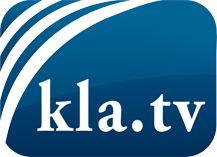 О чем СМИ не должны молчать ...Мало слышанное от народа, для народа...регулярные новости на www.kla.tv/ruОставайтесь с нами!Бесплатную рассылку новостей по электронной почте
Вы можете получить по ссылке www.kla.tv/abo-ruИнструкция по безопасности:Несогласные голоса, к сожалению, все снова подвергаются цензуре и подавлению. До тех пор, пока мы не будем сообщать в соответствии с интересами и идеологией системной прессы, мы всегда должны ожидать, что будут искать предлоги, чтобы заблокировать или навредить Kla.TV.Поэтому объединитесь сегодня в сеть независимо от интернета!
Нажмите здесь: www.kla.tv/vernetzung&lang=ruЛицензия:    Creative Commons License с указанием названия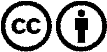 Распространение и переработка желательно с указанием названия! При этом материал не может быть представлен вне контекста. Учреждения, финансируемые за счет государственных средств, не могут пользоваться ими без консультации. Нарушения могут преследоваться по закону.